Sound of the day: oiCan you write 5 words containing this sound? How many more words can you think of? Can you use each of these words in a sentence?Look at the words below. Can you find the real words?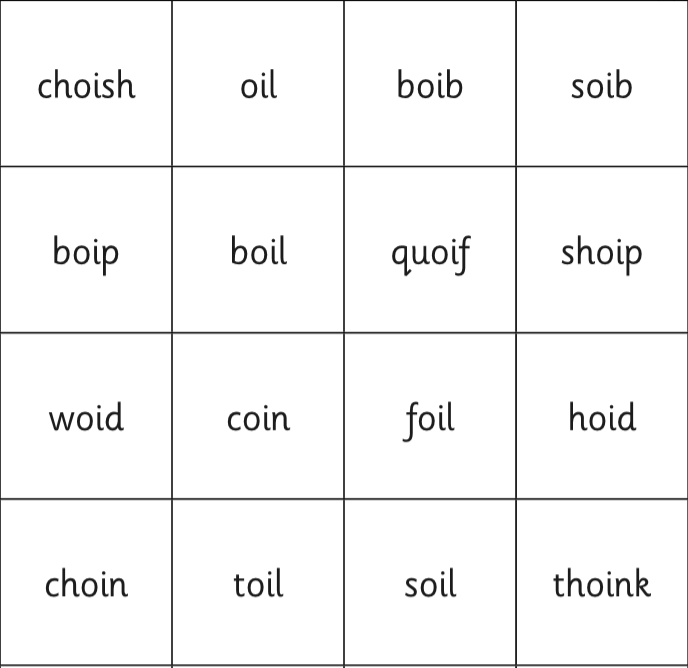 